name _________________  block ____  Week x Week #18:  1/20 – 1/27, 2017Solve each problem.  Make sure that you show ALL WORK involved in solving the problem in order to get full credit.name _________________  block ____  Week x Week #18:  1/20 – 1/27, 2017Solve each problem.  Make sure that you show ALL WORK involved in solving the problem in order to get full credit.Simplify:1.53 + 1.5The space shuttle makes an Earth orbit of 25,390 miles in 1.4 hours.  What is the shuttle’s average speed?The distance traveled by a moving object can be found by multiplying the rate of speed of the object by the time that the object travels.  How far will an object travel if it is moving at a rate of 2.4 meters per second for a total of 18 seconds?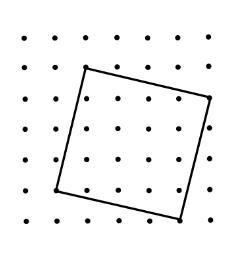 What is the length of one side of this square?Write it as a square root:Write it as a decimal:Between which two consecutive integers is the length of one side of this square?Find the area of the square.Simplify:1.53 + 1.5Simplify:1.53 + 1.5The space shuttle makes an Earth orbit of 25,390 miles in 1.4 hours.  What is the shuttle’s average speed?The distance traveled by a moving object can be found by multiplying the rate of speed of the object by the time that the object travels.  How far will an object travel if it is moving at a rate of 2.4 meters per second for a total of 18 seconds?The space shuttle makes an Earth orbit of 25,390 miles in 1.4 hours.  What is the shuttle’s average speed?The distance traveled by a moving object can be found by multiplying the rate of speed of the object by the time that the object travels.  How far will an object travel if it is moving at a rate of 2.4 meters per second for a total of 18 seconds?What is the length of one side of this square?Write it as a square root:Write it as a decimal:Between which two consecutive integers is the length of one side of this square?Find the area of the square.What is the length of one side of this square?Write it as a square root:Write it as a decimal:Between which two consecutive integers is the length of one side of this square?Find the area of the square.Lester bought 22 special nails for a building project.  He spent a total of $8.03 (not including tax).  How much was each nail that Lester bought? (round to the nearest hundredth)What is the length of one side of a square if the area of the square is 50 cm2.  Write as a square root and a decimal.What is the area of a square if the length of one side is 5.5 in.?Each square root is between two consecutive integers.  Name the integers:Each square root is between two consecutive integers.  Name the integers:Simplify (No calculator!!):  12 ÷ 4 + 5 • 2 – 24 ÷ 6Simplify (No calculator!!):  12 ÷ 4 + 5 • 2 – 24 ÷ 6Lester bought 22 special nails for a building project.  He spent a total of $8.03 (not including tax).  How much was each nail that Lester bought? (round to the nearest hundredth)What is the length of one side of a square if the area of the square is 50 cm2.  Write as a square root and a decimal.What is the area of a square if the length of one side is 5.5 in.?Each square root is between two consecutive integers.  Name the integers:Each square root is between two consecutive integers.  Name the integers: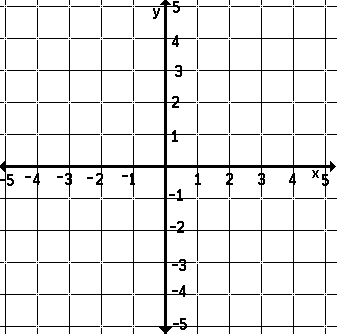 Graph the equation:Graph the equation:Lester bought 22 special nails for a building project.  He spent a total of $8.03 (not including tax).  How much was each nail that Lester bought? (round to the nearest hundredth)What is the length of one side of a square if the area of the square is 50 cm2.  Write as a square root and a decimal.What is the area of a square if the length of one side is 5.5 in.?Each square root is between two consecutive integers.  Name the integers:Each square root is between two consecutive integers.  Name the integers:Simplify (No calculator!!):  12 ÷ 4 + 5 • 2 – 24 ÷ 6Simplify (No calculator!!):  12 ÷ 4 + 5 • 2 – 24 ÷ 6Lester bought 22 special nails for a building project.  He spent a total of $8.03 (not including tax).  How much was each nail that Lester bought? (round to the nearest hundredth)What is the length of one side of a square if the area of the square is 50 cm2.  Write as a square root and a decimal.What is the area of a square if the length of one side is 5.5 in.?Each square root is between two consecutive integers.  Name the integers:Each square root is between two consecutive integers.  Name the integers:Graph the equation:Graph the equation: